ПРОЕКТ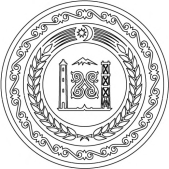 АДМИНИСТРАЦИЯ НАУРСКОГО МУНИЦИПАЛЬНОГО РАЙОНА ЧЕЧЕНСКОЙ РЕСПУБЛИКИ(АДМИНИСТРАЦИЯ НАУРСКОГО МУНИЦИПАЛЬНОГО РАЙОНА)НОХЧИЙН РЕСПУБЛИКАННЕВРАН МУНИЦИПАЛЬНИ КIОШТАН АДМИНИСТРАЦИ(НЕВРАН МУНИЦИПАЛЬНИ КIОШТАН АДМИНИСТРАЦИ)ПОСТАНОВЛЕНИЕст. НаурскаяОб утверждении порядка формирования в электронном виде социальных сертификатовна получение муниципальных услуг в социальной сфере по направлению«Реализация дополнительныхобщеразвивающих программ для детей» на территории Наурского муниципального района Чеченской РеспубликиВ соответствии с частью 1 статьи 20 Федерального закона от 13 июля 2020 года № 189-ФЗ «О государственном (муниципальном) социальном заказе на оказание государственных (муниципальных) услуг в социальной сфере» Администрация Наурского муниципального района  П О С Т А Н О В Л Я Е Т:Утвердить прилагаемый порядок формирования в электронном виде социальных сертификатов на получение муниципальных услуг в социальной сфере по направлению «Реализация дополнительных общеразвивающих программ для детей» на территории Наурского муниципального района Чеченской Республики.Контроль за выполнением настоящего постановления возложить на начальника муниципального учреждения «Наурский районный отдел образования».Настоящее постановление вступает в силу со дня его официального опубликования. Глава Администрации                                                                   Р.Р. ДжанхотовПОРЯДОКформирования в электронном виде социальных сертификатов на получение муниципальных услуг в социальной сфере по направлению «Реализация дополнительных общеразвивающих программ для детей» на территории Наурского муниципального района Чеченской Республики1. Настоящий Порядок определяет правила формирования в электронном виде социальных сертификатов на получение муниципальных услуг в социальной сфере по направлению «Реализация дополнительных общеразвивающих программ для детей» на территории Наурского муниципального района Чеченской Республики (далее соответственно — социальный сертификат, муниципальная услуга в социальной сфере).Понятия, применяемые в настоящем Порядке, используются в значениях, указанных в Федеральном законе от 13 июля 2020 года № 189-ФЗ «О государственном (муниципальном) социальном заказе на оказание государственных (муниципальных) услуг в социальной сфере».2. Социальный сертификат формируется в электронном виде в соответствии с общими требованиями к форме и содержанию социального сертификата, установленными постановлением Правительства Российской Федерации от 24 ноября 2020 года № 1915 «Об утверждении общих требований к форме и содержанию социального сертификата на получение государственной (муниципальной) услуги в социальной сфере» (далее — Общие требования) на основании информации, включенной в реестр получателей социального сертификата о  получателях — социального сертификата, предусмотренной частью 3 статьи 20 Федерального закона от 13 июля 2020 года № 189-ФЗ «О государственном (муниципальном) социальном заказе на оказание государственных (муниципальных) услуг в социальной сфере» (далее соответственно — получатель социального сертификата, реестр получателей социального сертификата), а также на бумажном — носителе, если — федеральными — законами — предусмотрена возможность получения социального сертификата на бумажном носителе.3. Информация, предусмотренная подпунктом «а» пункта 5 Общих требований, формируется уполномоченным органом в соответствии со следующей структурой:1 — 11 разряды - информация о номере реестровой записи получателя социального сертификата в реестре получателей социального сертификата;12 — 23 разряды — значения «0»;24 — 27 разряды — год формирования социального сертификата;28 — 29 разряды — порядковый номер сформированного конкретному получателю социального сертификата уполномоченным органом социального сертификата в пределах одного календарного года.4. Информация, предусмотренная подпунктом «б» пункта 5 Общих требований, формируется уполномоченным органом в формате «ДД.ММ.ГТТТ».5. Информация, предусмотренная подпунктом «в» пункта 5 Общих требований, формируется уполномоченным органом в формате «ДД.ММ.ГГТТ», которая не может наступать ранее 30 календарных дней от даты выдачи социального сертификата или от даты повторного открытия получателю социального — сертификата возможности — предъявления — социального сертификата исполнителю услуг.6. Информация, предусмотренная подпунктом «г» пункта 5 Общих требований, формируется уполномоченным органом в соответствии с порядком, установленным в соответствии с частью 3 статьи 20 Федеральногозакона от 13 июля 2020 года № 189-ФЗ «О государственном (муниципальном) социальном заказе на оказание государственных (муниципальных) услуг в социальной сфере».7. Информация, предусмотренная абзацем четвертым подпункта «д» пункта 5 Общих требований, формируется уполномоченным органом с учетом российской системы и плана нумерации, утвержденных Министерством цифрового развития, связи и массовых коммуникаций Российской Федерации в соответствии с пунктом 4 части 3 статьи 26 Федерального закона от 7 июля 2003 года № 126-ФЗ «О связи».8. Статус социального сертификата, предусмотренный подпунктом «©» пункта 5 Общих требований, формируется уполномоченным органом, исходяиз следующих значений: действительный — в случае первичного формирования социального сертификата или открытия получателю социального сертификата повторной возможности предъявления социального сертификата исполнителю услуг: недействительный — в случае наступления даты, после которой получателю социального сертификата, не предъявившего социальный сертификат исполнителю услуг, необходимо обратиться в уполномоченный орган для повторного открытия ему возможности предъявления социального сертификата исполнителю услуг или исключения получателя социального сертификата из реестра получателей социального сертификата или достижения фактическими значениями объема оказания муниципальной услуги в социальной сфере и (или) объема финансового обеспечения (возмещения) затрат, связанных с оказанием соответствующей муниципальной услуги в социальной сфере, значений общего объема оказания услуги и (или) общего объема финансового обеспечения оказания услуги.9. Сведения о муниципальной услуге в социальной сфере, на оказание которой выдан социальный сертификат, предусмотренные абзацами вторым — седьмым подпункта «а» пункта 6 Общих требований, формируются уполномоченным органом в соответствии со сведениями муниципального социального заказа на оказание соответствующих государственных услуг всоциальной сфере (далее — муниципальный социальный заказ), утвержденного уполномоченным органом в году выдачи социального сертификата.10. Объем оказания муниципальной услуги в социальной сфере, предусмотренный абзацем восьмым подпункта «а» пункта 6 Общих требований, формируется уполномоченным органом в соответствии со стандартом (порядком) оказания муниципальной услуги в социальной сфереили установленными им требованиями к условиям и порядку оказания муниципальной услуги в социальной сфере с указанием числового значения показателя объема, единицы измерения и кода единицы измерения по Общероссийскому классификатору единиц измерения.11. Объем финансового обеспечения (возмещения) затрат, связанных с оказанием муниципальной услуги в социальной сфере, предусмотренный абзацем восьмым подпункта «а» пункта 6 Общих требований, выраженный ввалюте Российской Федерации, формируется уполномоченным органом в соответствии с нормативными затратами на оказание муниципальной услуги в социальной сфере по следующей формуле: V фин = НЗ + V усл. где:V фин - объем финансового обеспечения (возмещения) затрат, связанных с оказанием муниципальной услуги в социальной сфере;НЗ - нормативные затраты на оказание муниципальной услуги в социальной сфере, утвержденные с соблюдением общих требований, определенных федеральными органами исполнительной власти, осуществляющими функции по выработке государственной политики и нормативно-правовомурегулированию в установленных сферах деятельности; V усл - объем оказания муниципальной услуги в социальной сфере получателю социального сертификата, определенный уполномоченным органом.12. Совокупный объем оказания муниципальных услуг в социальной сфере по всем социальным сертификатам не должен превышать объем оказания муниципальной услуги в социальной сфере, включенный по способу определения исполнителя услуг «социальный сертификат» в муниципальный социальный заказ, утвержденный уполномоченным органом по соответствующей услуге в год выдачи социальных сертификатов.13. Информация, предусмотренная абзацем девятым подпункта «а» пункта 6 Общих требований, об объеме оказания муниципальной услуги в социальной сфере и (или) объеме финансового обеспечения (возмещения затрат) оказания муниципальной услуги в социальной сфере формируется уполномоченным органом на основании структурированной информации, полученной посредством информационного взаимодействия с федеральной государственной информационной системой «Единый портал государственных и муниципальных услуг (функций)» (далее — Единый портал), включенной в подписанную электронную копию договора между исполнителем услуг и получателем социального сертификата, заключенного в целях оказания муниципальной услуги в социальной сфере (далее - договор), если в соответствии с частью 4 статьи 21 Федерального закона от 13 июля 2020 года № 189-ФЗ «О государственном (муниципальном) социальном заказе на оказание государственных (муниципальных) услуг в социальной сфере» уполномоченным органом принято решение о необходимости заключения договора, или заявление получателя социального сертификата на оказание муниципальной услуги в социальной сфере (далее — заявление), если в соответствии с частью 4 статьи 21 Федерального закона от 13 июля 2020 года № 189-ФЗ «О государственном (муниципальном) социальном заказе на оказание государственных (муниципальных) услуг в социальной сфере» уполномоченным органом принято решение об отсутствии необходимости заключения договора. На основании структурированной информации, включенной в заявление, указанная в настоящем пункте информация формируется с присвоением статуса «проект». Совокупный объем оказания муниципальной услуги в социальной сфере и (или) объем финансового обеспечения (возмещения) затрат, связанных с оказанием муниципальной услуги в социальной сфере, распределенных исполнителям услуг, включаемых в договор или заявление, не должен превышать объем оказания муниципальной услуги в социальной сфере и (или) объем финансового обеспечения (возмещения) затрат, связанных с оказанием муниципальной услуги в социальной сфере, предусмотренных абзацем восьмым подпункта «а» пункта 6 Общих требований.14. Информация, предусмотренная абзацем десятым подпункта «а» пункта 6 Общих требований, формируется уполномоченным органом как разница между объемом оказания муниципальной услуги в социальной сфере, предусмотренным абзацем восьмым подпункта «а» пункта 6 Общих требований и объемом оказания муниципальной услуги в социальной сфере,распределенным по всем исполнителям услуг, и (или) как разница между объемом финансового обеспечения (возмещения) затрат, связанных с оказанием муниципальной услуги в социальной сфере, предусмотренным абзацем восьмым подпункта «а» пункта 6 Общих требований, и объемом финансового обеспечения (возмещения) затрат, связанных с оказанием соответствующей муниципальной услуги, распределенным по всем исполнителям услуг. Включаемые в договор или заявление объем оказания муниципальной услуги в социальной сфере и (или) объем финансового обеспечения (возмещения) затрат, связанных с оказанием муниципальной услуги в социальной сфере, не должны превышать показатели по информации, предусмотренной абзацем десятым подпункта «а» пункта 6 Общих требований.15. Информация, предусмотренная подпунктом «б» пункта 6 Общих требований, формируется уполномоченным органом на основании номера реестровой записи об исполнителе услуг в реестре исполнителей муниципальных услуг в социальной сфере в соответствии с социальным сертификатом, определенном в соответствии с частью 16 статьи 9 Федерального закона от 13 июля 2020 года № 189-ФЗ «О государственном (муниципальном) социальном заказе на оказание — государственных (муниципальных) услуг в социальной сфере», и полного наименования юридического лица или фамилии, имени, отчества (при наличии) индивидуального предпринимателя или фамилии, ими, отчества физическоголица — исполнителя услуг, включенного в указанный реестр.16. Сведения о заявлении, предусмотренные подпунктом «в» пункта 6 Общих требований, формируются уполномоченным органом на основании структурированной информации, полученной посредством информационного взаимодействия с Единым порталом, включенной в электронную копию заявления.В случае подачи заявления на бумажном носителе сведения о заявлении, предусмотренные подпунктом «в» пункта 6 Общих требований, формируются уполномоченным органом не позднее дня, следующего за днем получения уполномоченным органом от исполнителя услуг электронной копии заявления.17. Информация, предусмотренная подпунктом «а» пункта 7 Общих требований в части информации о договоре, формируется уполномоченныморганом на основании структурированной информации, полученной посредством информационного взаимодействия с Единым порталом, включенной в электронную копию договора.18. Информация, предусмотренная подпунктом «а» пункта 7 Общих требований в части электронной копии акта исполнителя услуг об оказаниимуниципальных услуг в социальной сфере получателю социального сертификата (далее — акт исполнителя услуг), формируется уполномоченным органом не позднее дня, следующего за днем поступления от исполнителя услуг в электронном виде акта исполнителя услуг. С включением в реестр получателей социального сертификата информации об акте исполнителя услуг, информации, сформированной в соответствии с пунктом 13 настоящего Порядка, присваивается статус «утверждена».19. Информация, предусмотренная подпунктом «б» пункта 7 Общих требований, формируется уполномоченным органом не позднее дня, следующего за днем — получения — посредством — информационного взаимодействия с Единым порталом подписанной электронной копии договора, путем указания значений «да» - в случае наличия в договоре приложения, включающего в себя размер оплаты, осуществляемой получателем социального сертификата либо его законным представителем за счет собственных средств, и размера такой оплаты в валюте Российской Федерации, или «нет» - в случае отсутствия в договоре указанного приложения. При формировании сведений о цели заключения договора указывается: оказание муниципальной услуги в социальной сфере за частичную плату в соответствии с законодательством Российской Федерации, в случае, если соглашением о финансовом обеспечении (возмещении) затрат, связанных с оказанием муниципальных услуг в социальной сфере в соответствии с социальным сертификатом, предусмотрено включение в договор такого приложения; оказание муниципальной услуги в социальной сфере в объеме, превышающем установленный социальным сертификатом объем оказания муниципальной услуги в социальной сфере и (или) сверх установленного стандарта, если соответствующим нормативным правовым актом установлен стандарт оказания такой услуги.20. Информация, предусмотренная подпунктом «в» пункта 7 Общих требований, формируется уполномоченным органом на основании номера заключения о соответствии или несоответствии включенных в договор показателей, характеризующих качество оказания муниципальной услуги всоциальной сфере и (или) объем оказания муниципальной услуги в социальной сфере, и размера оплаты условиям оказания муниципальной услуги в социальной сфере по указанному договору и даты его составления,включенных в реестр соглашений о предоставлении из соответствующего бюджета бюджетной системы Российской Федерации субсидий, предусмотренный статьей 25 Федерального закона от 13 июля 2020 года                 № 189-ФЗ «О государственном (муниципальном) социальном заказе на оказание государственных (муниципальных) услуг в социальной сфере», полученных посредством информационного взаимодействия с государственной интегрированной информационной системой управления общественными финансами «Электронный бюджет».21. Информация, предусмотренная подпунктом «г» пункта 7 Общих требований, формируется уполномоченным органом в рамках объема. Оказания муниципальной услуги и (или) объема финансового обеспечения затрат, предусмотренных муниципальным заданием на оказание государственных услуг.22. Социальный сертификат после его формирования или изменения информации, содержащейся в нем, подписывается усиленной квалифицированной подписью лица, имеющего право действовать от имени уполномоченного органа.23. В случае если федеральными законами предусмотрена возможность получения социального сертификата на бумажном носителе, уполномоченным органом предоставляется потребителю услуг распечатанный социальный сертификат, сформированный в электронном виде в сое положениями настоящего Порядка, и заверяется подписью/ и право действовать от имени уполномоченного органа. №